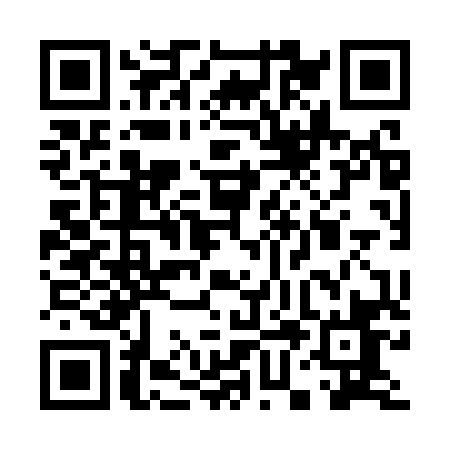 Prayer times for Jurien Bay, AustraliaWed 1 May 2024 - Fri 31 May 2024High Latitude Method: NonePrayer Calculation Method: Muslim World LeagueAsar Calculation Method: ShafiPrayer times provided by https://www.salahtimes.comDateDayFajrSunriseDhuhrAsrMaghribIsha1Wed5:286:4912:173:225:447:012Thu5:286:5012:173:215:437:003Fri5:296:5112:173:205:437:004Sat5:296:5112:173:205:426:595Sun5:306:5212:173:195:416:586Mon5:306:5312:163:195:406:577Tue5:316:5312:163:185:396:578Wed5:326:5412:163:175:396:569Thu5:326:5412:163:175:386:5610Fri5:336:5512:163:165:376:5511Sat5:336:5612:163:165:366:5412Sun5:346:5612:163:155:366:5413Mon5:346:5712:163:155:356:5314Tue5:356:5812:163:145:356:5315Wed5:356:5812:163:145:346:5216Thu5:366:5912:163:135:336:5217Fri5:367:0012:163:135:336:5118Sat5:377:0012:163:125:326:5119Sun5:377:0112:163:125:326:5120Mon5:387:0112:163:115:316:5021Tue5:387:0212:163:115:316:5022Wed5:397:0312:173:115:306:4923Thu5:397:0312:173:105:306:4924Fri5:407:0412:173:105:296:4925Sat5:407:0412:173:105:296:4926Sun5:417:0512:173:095:296:4827Mon5:417:0612:173:095:286:4828Tue5:427:0612:173:095:286:4829Wed5:427:0712:173:095:286:4830Thu5:427:0712:173:095:286:4731Fri5:437:0812:183:085:276:47